CCD Registration Form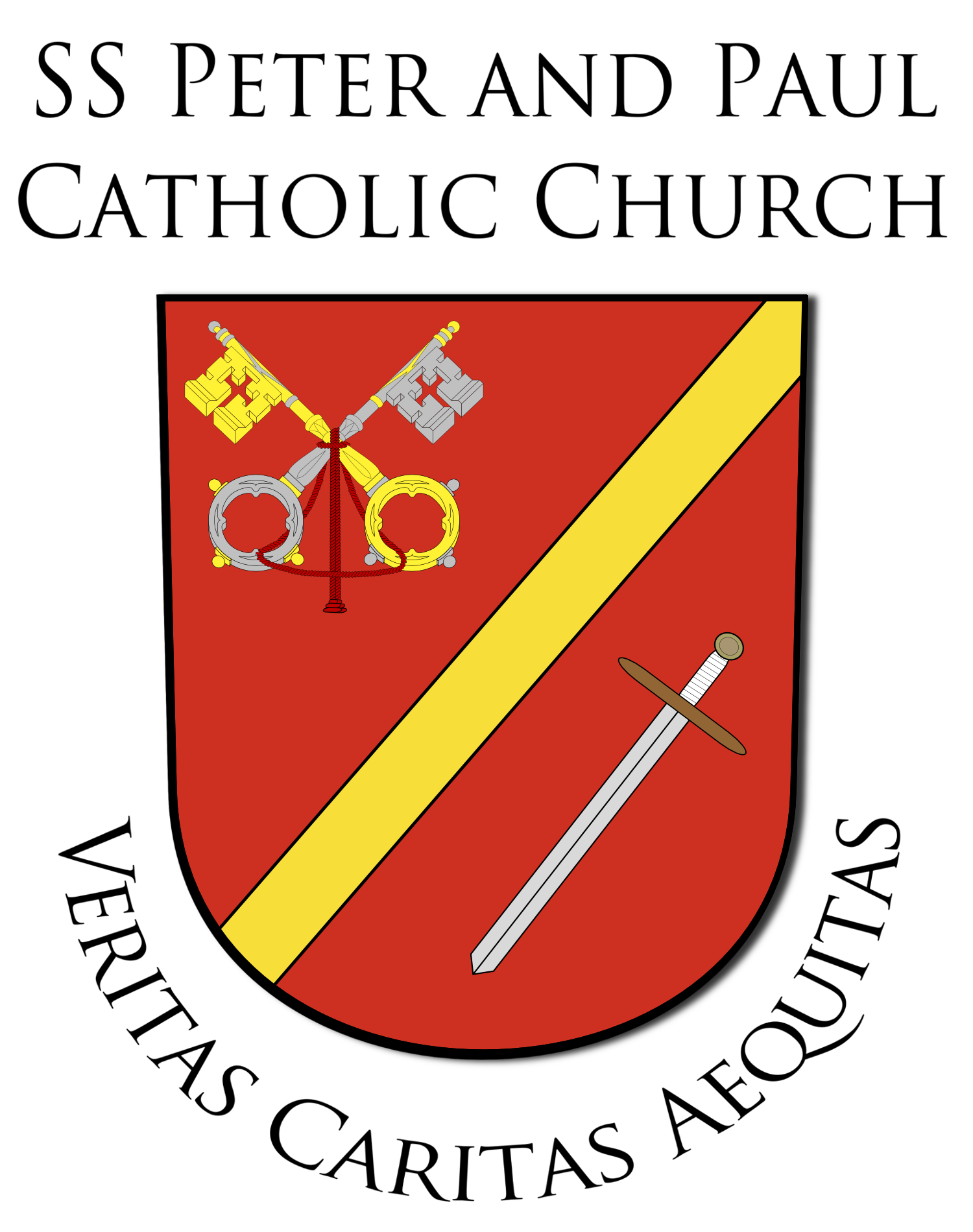 If you have questions, email Mindy Konkol at 
mindy@ssppwisrapids.orgTuition $50 a student. Max $150 due per Family	Tuition due: 	$___________Sacrament fee for First Communion and Confirmation:  $25.00	
Please make checks payable to SS Peter and Paul	Sacrament fee due:	$ __________
We will work with families who need financial assistance.No children will be denied religious education due to lack of funds. FAMILY INFORMATION	Date	________________________________		Father’s Name	_______________________________	Mother’s Name	________________________________	Father’s Phone	_______________________________	Mother’s Phone	________________________________	Father’s Email	_______________________________	Mother’s Email	________________________________		Father Catholic?	Yes   /   No	Mother Catholic?	Yes   /   No	Emergency Contact	________________________________   Family Home Phone_______________________________		Emergency Phone	________________________________     Family Home Address_______________________________				Family City & Zip Code_______________________________Parish you are currently a member of__________________________________________________________________STUDENT #1 INFORMATION 	Has this child already received the following sacraments?	Child’s Name	_______________________________	Baptism:	No   / Yes SSPP   /  Yes another parish	Birth Date	_______________________________	First Communion:	No   /   Yes SSPP   / Yes another parish	Grade	_______________________________	Confirmation:	No   /   Yes SSPP   / Yes another parish	School attending	_______________________________              Do they need a hard copy of the book?  Yes / NoIs Word of Life their primary Catechisms Class?  If No, what are you using instead? _______________________________	Allergies or Special Needs ____________________________________________________________________________STUDENT #2 INFORMATION 	Has this child already received the following sacraments?	Child’s Name	_______________________________	Baptism:	No   / Yes SSPP   / Yes another parish	Birth Date	_______________________________	First Communion:	No   / Yes SSPP   / Yes another parish	Grade	_______________________________	Confirmation:	No   / Yes SSPP   / Yes another parish	School attending	_______________________________                   Do they need a hard copy of the book?  Yes / NoIs Word of Life their primary Catechisms Class?  If No, what are you using instead? _______________________________	Allergies or Special Needs ____________________________________________________________________________(over)STUDENT #3 INFORMATION 	Has this child already received the following sacraments?	Child’s Name	_______________________________	Baptism:	No   / Yes SSPP   / Yes another parish	Birth Date	_______________________________	First Communion:	No   / Yes SSPP   / Yes another parish	Grade	_______________________________	Confirmation:	No   / Yes SSPP   / Yes another parish	School attending	_______________________________                    Do they need a hard copy of the book?  Yes/NoIs Word of Life their primary Catechisms Class?  If No, what are you using instead? _______________________________	Allergies or Special Needs ____________________________________________________________________________STUDENT #4 INFORMATION 	Has this child already received the following sacraments?	Child’s Name	_______________________________	Baptism:	No   / Yes SSPP   / Yes another parish	Birth Date	_______________________________	First Communion:	No   / Yes SSPP   / Yes another parish	Grade	_______________________________	Confirmation:	No   / Yes SSPP   / Yes another parish	School attending	_______________________________                    Do they need a hard copy of the book?  Yes/NoIs Word of Life their primary catechism class?  If No, what are you using instead? ________________________________	Allergies or Special Needs ____________________________________________________________________________STUDENT #5 INFORMATION 	Has this child already received the following sacraments?	Child’s Name	_______________________________	Baptism:	No   / Yes SSPP   / Yes another parish	Birth Date	_______________________________	First Communion:	No   / Yes SSPP   / Yes another parish	Grade	_______________________________	Confirmation:	No   / Yes SSPP   / Yes another parish	School attending	_______________________________                    Do they need a hard copy of the book?  Yes/NoIs Word of Life their primary catechism class?  If No, what are you using instead? ________________________________	Allergies or Special Needs ____________________________________________________________________________STUDENT #6 INFORMATION 	Has this child already received the following sacraments?	Child’s Name	_______________________________	Baptism:	No   / Yes SSPP   / Yes another parish	Birth Date	_______________________________	First Communion:	No   /   At SSPP   / Yes another parish	Grade	_______________________________	Confirmation:	No   /   At SSPP   / Yes another parish	School attending	_______________________________                    Do they need a hard copy of the book?  Yes/NoIs Word of Life their primary catechism class?  If No, what are you using instead? ________________________________	Allergies or Special Needs ____________________________________________________________________________